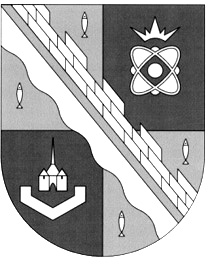 СОВЕТ ДЕПУТАТОВ МУНИЦИПАЛЬНОГО ОБРАЗОВАНИЯСОСНОВОБОРСКИЙ ГОРОДСКОЙ ОКРУГ ЛЕНИНГРАДСКОЙ ОБЛАСТИ(ЧЕТВЕРТЫЙ СОЗЫВ)Р Е Ш Е Н И Еот 26.06.2020 года № 75На основании пункта 6 части 24 статьи 5.1 Градостроительного кодекса Российской Федерации, совет депутатов Сосновоборского городского округаР Е Ш И Л:1. Определить форму оповещения о начале общественных обсуждений или публичных слушаний по проектам генеральных планов, проектам правил землепользования и застройки, проектам планировки территории, проектам межевания территории, проектам правил благоустройства территорий, проектам решений о предоставлении разрешения на условно разрешенный вид использования земельного участка или объекта капитального строительства, проектам решений о предоставлении разрешения на отклонение от предельных параметров разрешенного строительства, реконструкции объектов капитального строительства (Приложение N1).2. Определить порядок подготовки и форму протоколов общественных обсуждений или публичных слушаний, по проектам генеральных планов, проектам правил землепользования и застройки, проектам планировки территории, проектам межевания территории, проектам правил благоустройства территорий, проектам решений о предоставлении разрешения на условно разрешенный вид использования земельного участка или объекта капитального строительства, проектам решений о предоставлении разрешения на отклонение от предельных параметров разрешенного строительства, реконструкции объектов капитального строительства (Приложение N2).3. Определить порядок подготовки и форму заключений о результатах общественных обсуждений или публичных слушаний по проектам генеральных планов, проектам правил землепользования и застройки, проектам планировки территории, проектам межевания территории, проектам правил благоустройства территорий, проектам решений о предоставлении разрешения на условно разрешенный вид использования земельного участка или объекта капитального строительства, проектам решений о предоставлении разрешения на отклонение от предельных параметров разрешенного строительства, реконструкции объектов капитального строительства (Приложение N3).4. Настоящее решение вступает в силу со дня официального обнародования на сайте городской газеты «Маяк».5. Официально обнародовать настоящее решение на сайте городской газеты «Маяк» и опубликовать в городской газете «Маяк».Председатель совета депутатовСосновоборского городского округа                                                 В.Б. СадовскийГлава Сосновоборскогогородского округа                                                                                М.В. ВоронковПРИЛОЖЕНИЕ N 1к решению совета депутатовот 26 июня 2020 года N 75ФОРМАоповещения о начале общественных обсуждений или публичных слушанийпо проектам генеральных планов, проектам правил землепользования изастройки, проектам планировки территории, проектам межевания территории, проектам правил благоустройства территорий, проектам решений опредоставлении разрешения на условно разрешенный вид использованияземельного участка или объекта капитального строительства, проектамрешений о предоставлении разрешения на отклонение от предельныхпараметров разрешенного строительства, реконструкции объектовкапитального строительства«Оповещение о начале общественных обсуждений, публичных слушаний1) Реквизиты постановления главы Сосновоборского городского округа о назначении общественных обсуждений или публичных слушаний и наименование проекта градостроительной документации (далее – Проект), выносимого на общественные обсуждения или публичные слушания:2) Заявитель:3) Местонахождение земельного участка:4) Правообладатель земельного участка:5) Дата, место и время проведения собрания участников публичных слушаний по Проекту:6) Период и место проведения экспозиции материалов проекта:7) Период размещения и наименование сайта, на котором будет размещен Проект: 8) Состав материалов Проекта:9) Дата, место и время проведения консультаций заинтересованных лиц по Проекту:10) Ответственный за подготовку документации и проведение консультирования участников публичных слушаний по Проекту (ФИО сотрудника, его должность, номер служебного кабинета, телефона и электронной почты):11) Ответственный за прием предложений и замечаний по проекту (ФИО сотрудника, его должность, номер служебного кабинета, телефона и электронной почты):12) Период приема предложений и замечаний по Проекту и форма их предоставления:13) Дополнительная информация:В соответствии со ст. 12, 15 Градостроительного Кодекса РФ, участники публичных слушаний в целях идентификации предоставляют сведения о себе (ФИО, дату рождения, адрес места жительства (регистрации) – для физических лиц; наименование, ОГРН, место нахождения и адрес – для юридических лиц) с приложением документов, подтверждающих такие сведения. Участники публичных слушаний, являющиеся правообладателями земельных участков и (или) расположенных на них объектов капитального строительства и (или) помещений, являющихся частью указанных объектов капитального строительства, также представляют сведения о таких земельных участках, объектах капитального строительства, помещениях, являющихся частью указанных объектов капитального строительства, из Единого государственного реестра недвижимости и иные документы, устанавливающие или удостоверяющие их права.Предложения и замечания участников публичных слушаний не рассматриваются в случае выявления факта представления участником публичных слушаний недостоверных сведений.Согласно ч. 3 ст. 5.1 Градостроительного Кодекса Российской Федерации, участниками публичных слушаний по проекту являются граждане, постоянно проживающие в пределах территориальной зоны, в границах которой расположен земельный участок или объект капитального строительства, в отношении которых подготовлен проект, правообладатели находящихся в границах этой территориальной зоны земельных участков и (или) расположенных на них объектов капитального строительства, граждане, постоянно проживающие в границах земельных участков, прилегающих к земельному участку, в отношении которого подготовлен проект, правообладатели таких земельных участков или расположенных на них объектов капитального строительства, правообладатели помещений, являющихся частью объекта капитального строительства, в отношении которого подготовлен проект.14) Иная дополнительная информация для участников общественных обсуждений, публичных слушаний с учетом требований законодательства и особенностей градостроительной документации:Глава Сосновоборского городского округа                               ______________»ПРИЛОЖЕНИЕ N 2к решению совета депутатовот 26 июня 2020 года N 75ПОРЯДОК ПОДГОТОВКИ И ФОРМАпротоколов общественных обсуждений или публичных слушаний, по проектам генеральных планов, проектам правил землепользования и застройки, проектам планировки территории, проектам межевания территории, проектам правил благоустройства территорий, проектам решений о предоставлении разрешения на условно разрешенный вид использования земельного участка или объекта капитального строительства, проектам решений о предоставлении разрешения на отклонение от предельных параметров разрешенного строительства, реконструкции объектов капитального строительства«ПРОТОКОЛобщественных обсуждений, публичных слушаний по Проекту(наименование градостроительной документации)          	                  	                                                   «_____» _________ 202__ года.1) Реквизиты постановления главы Сосновоборского городского округа о назначении общественных обсуждений или публичных слушаний и наименование проекта градостроительной документации (далее – Проект), выносимого на общественные обсуждения или публичные слушания:2) Полное наименование проекта:3) Заявитель:4) Местонахождение земельного участка:5) Правообладатель земельного участка:6) Период и место проведения экспозиции материалов проекта:7) Период размещения и наименование сайта, на котором был размещен Проект для ознакомления:8) Информация о порядке оповещения заинтересованных лиц о проведении общественных обсуждений, публичных слушаний с указанием информационных ресурсов и дат размещения информации:9) Информация о порядке оповещения заинтересованных лиц о проведении общественных обсуждений, публичных слушаний на информационном щите, установленном у входа в здание администрации Сосновоборского городского округа, а также на информационных щитах, установленных в пределах территории, в отношении которой подготовлен Проект:10) Состав материалов Проекта:11) Дата, место и время проведения консультаций заинтересованных лиц по Проекту:12) Количество заинтересованных лиц, посетивших консультации:13) Ответственный за подготовку документации и проведение консультирования участников публичных слушаний по Проекту (ФИО сотрудника, его должность, номер служебного кабинета, телефона и электронной почты):14) Ответственный за прием предложений и замечаний по проекту (ФИО сотрудника, его должность, номер служебного кабинета, телефона и электронной почты):15) Период приема предложений и замечаний по Проекту:16) Информация о месте и периоде размещения экспозиции материалов Проекта:17) Дата, место и время проведения собрания участников публичных слушаний по Проекту:18) Порядок подготовки протокола общественных обсуждений, публичных слушаний по Проекту:Предложения и замечания по Проекту от участников общественных обсуждений принимались в течение всего периода проведения общественных обсуждений путем заполнения бланков учета предложений и замечаний участников общественных обсуждений, посредством официального сайта или информационных систем, посредством записи в журнале учета предложений и замечаний посетителей экспозиции Проекта, а также по электронной почте в адрес ответственного за прием предложений и замечаний (в случае проведения общественных обсуждений).Предложения и замечания по Проекту принимались до дня проведения собрания участников публичных слушаний – путем заполнения бланков учета предложений и замечаний участников публичных слушаний, посредством записи в журнале учета предложений и замечаний посетителей экспозиции Проекта, непосредственно в ходе проведения собрания участников публичных слушаний, а также в течение 1 (одного) рабочего дня со дня проведения публичных слушаний (в случае проведения публичных слушаний). Последний день приема предложений и замечаний по проекту для включения их в протокол публичных слушаний – ____________ (не позднее одного рабочего дня со дня проведения публичных слушаний).Предложения и замечания участников общественных обсуждений или публичных слушаний принимались в период с __________________ 202_ года.Подготовка протокола общественных обсуждений, публичных слушаний осуществлялась (указать Ф.И.О и должность специалиста) ________________________ в период времени с _________ по ____________ 202_ года.19) Иная дополнительная информация для участников общественных обсуждений, публичных слушаний с учетом требований законодательства и особенностей градостроительной документации:РЕЗУЛЬТАТЫ ОБЩЕСТВЕННЫХ ОБСУЖДЕНИЙ, ПУБЛИЧНЫХ СЛУШАНИЙ:1. Общее количество поступивших предложений и замечаний:В том числе (в случае проведения общественных обсуждений):- письменно путем заполнения бланков учета предложений и замечаний участников публичных слушаний:- посредством записи в журнале учета предложений и замечаний посетителей экспозиции Проекта:- посредством официального сайта или информационных систем:- по электронной почте:В том числе (в случае проведения публичных слушаний):– до даты проведения собрания участников публичных слушаний: – непосредственно в день проведения публичных слушаний: – в течение одного рабочего дня со дня проведения публичных слушаний: - по электронной почте:2. Сведения об участниках общественных обсуждений, публичных слушаний по Проекту.Участники общественных обсуждений, публичных слушаний, постоянно проживающие на территории, в пределах которой проведены публичные слушания по Проекту: Иные участники общественных обсуждений, публичных слушаний:На собрании участников публичных слушаний присутствовали ________ человек, в том числе, члены Комиссии (пофамильно): В ходе проведения публичных слушаний выступили (пофамильно):К настоящему протоколу прилагаются:– постановление главы муниципального образования Сосновоборский городской округ Ленинградской области о назначении общественных обсуждений, публичных слущаний;– оповещение о начале общественных обсуждений, публичных слушаний;– список участников общественных обсуждений, публичных слушанийПредседатель Комиссии                                                                           _____________Секретарь Комиссии                                                                                  _____________»ПРИЛОЖЕНИЕ N 3к решению совета депутатовот 26 июня 2020 года N 75ПОРЯДОК ПОДГОТОВКИ И ФОРМАзаключений о результатах общественных обсуждений или публичных слушаний по проектам генеральных планов, проектам правил землепользования и застройки, проектам планировки территории, проектам межевания территории, проектам правил благоустройства территорий, проектам решений о предоставлении разрешения на условно разрешенный вид использования земельного участка или объекта капитального строительства, проектам решений о предоставлении разрешения на отклонение от предельных параметров разрешенного строительства, реконструкции объектов капитального строительства«УТВЕРЖДАЮПредседатель комиссиипо подготовке проекта правилземлепользования и застройки _________________ _________________________________202___ г.ЗАКЛЮЧЕНИЕо результатах общественных слушаний, публичных слушаний по Проекту(наименование градостроительной документации)«______» _________ 202_ года                                                                              г. Сосновый Бор1) Полное наименование проекта:2) Заключение о результатах общественных обсуждений, публичных слушаний по Проекту подготовлено на основании протокола общественных обсуждений, публичных слушаний по Проекту от «____» ____________ 202_ года.3) Общественные обсуждения, публичные слушания по Проекту назначены постановлением главы муниципального образования Сосновоборский городской округ Ленинградской области (указать реквизиты и наименование постановления):4) Публичные слушания по Проекту проведены комиссией по подготовке проекта правил землепользования муниципального образования Сосновоборский городской округ Ленинградской области (далее – Комиссия) в соответствии со статьей 5.1 и статьей ____________ Градостроительного Кодекса Российской Федерации, Федеральным законом РФ от 06.10.2003 № 131-ФЗ «Об общих принципах организации местного самоуправления в Российской Федерации», решением совета депутатов от _______________________ (указать наименование нормативного правового акта).5) Общественные обсуждения, публичные слушания по Проекту проведены в пределах территории, в отношении которой подготовлен Проект.6) В период организации и проведения общественных обсуждений, публичных слушаний по Проекту произведено:6.1) Информирование заинтересованных лиц:6.1.1) Дата и информационные ресурсы, использованные для публикации оповещения о начале общественных обсуждений, публичных слушаний по Проекту:6.1.2) Дата размещения оповещения о начале общественных обсуждений, публичных слушаний по Проекту на официальном сайте Сосновоборского городского округа www.sbor.ru:6.1.3) Период размещения оповещения о начале общественных обсуждений, публичных слушаний по Проекту на информационном щите, установленном у входа в здание администрации Сосновоборского городского округа, а также на информационных щитах, установленных в пределах территории проведения публичных слушаний по Проекту.6.2) Место и период организации экспозиции материалов Проекта:6.3.) Дата размещения материалов Проекта на официальном сайте Сосновоборского городского округа www.sbor.ru:7). Даты, время и место проведения консультирования участников общественных обсуждений, публичных слушаний по Проекту:8). Даты, время и место проведения проведения собрания участников публичных слушаний по Проекту:9) Порядок подготовки заключения о результатах общественных обсуждений, публичных слушаний по Проекту:Подготовка заключения о результатах общественных обсуждений, публичных слушаний осуществлялась комиссией по землепользованию и застройке Сосновоборского городского округа на основании протокола общественных обсуждений, публичных слушаний по Проекту от «____» ____________ 202_ года.По всем поступившим замечаниям и предложениям участников общественных обсуждений, публичных слушаний комиссией выносилось заключения.10) На собрании участников публичных слушаний по Проекту присутствовали ________ человек, в том числе, члены Комиссии (пофамильно):11) В ходе проведения публичных слушаний выступили (указать пофамильно):12) Общее количество поступивших предложений и замечаний:В том числе (в случае проведения общественных обсуждений):- письменно путем заполнения бланков учета предложений и замечаний участников публичных слушаний:- посредством записи в журнале учета предложений и замечаний посетителей экспозиции Проекта:- посредством официального сайта или информационных систем:- по электронной почте:В том числе (в случае проведения публичных слушаний):– до даты проведения собрания участников публичных слушаний: – непосредственно в день проведения публичных слушаний: – в течение одного рабочего дня со дня проведения публичных слушаний: - по электронной почте:13). Сведения об участниках общественных обсуждений, публичных слушаний по Проекту.Участники общественных обсуждений, публичных слушаний, постоянно проживающие на территории, в пределах которой проведены публичные слушания по Проекту:14) Иные участники общественных обсуждений, публичных слушаний:Рассмотрев протокол общественных обсуждений, публичных слушаний по Проекту от «_____» ________ 202_ года, Комиссия признает публичные слушания СОСТОЯВШИМИСЯ (НЕ СОСТОЯВШИМИСЯ).Выводы по результатам публичных слушаний:По результатам публичных слушаний по Проекту Комиссия приняла следующее решение:К настоящему заключению прилагается протокол общественных обсуждений, публичных слушаний по Проекту от «_______» ___________ 202_ г.Председатель Комиссии                                                      __________________Члены Комиссии                                                                   ___________________»«Об определении форм оповещения о начале общественных обсуждений или публичных слушаний, порядке подготовки и формы протоколов общественных обсуждений или публичных слушаний, порядка подготовки и формы заключений о результатах общественных обсуждений или публичных слушаний по проектам генеральных планов, проектам правил землепользования и застройки, проектам планировки территории, проектам межевания территории, проектам правил благоустройства территорий, проектам решений о предоставлении разрешения на условно разрешенный вид использования земельного участка или объекта капитального строительства, проектам решений о предоставлении разрешения на отклонение от предельных параметров разрешенного строительства, реконструкции объектов капитального строительства»№ п/пФИОДата рожденияАдрес места жительства (регистрации)Замечания и предложения1№ п/пФИОДата рожденияАдрес места жительства (регистрации)Замечания и предложения1